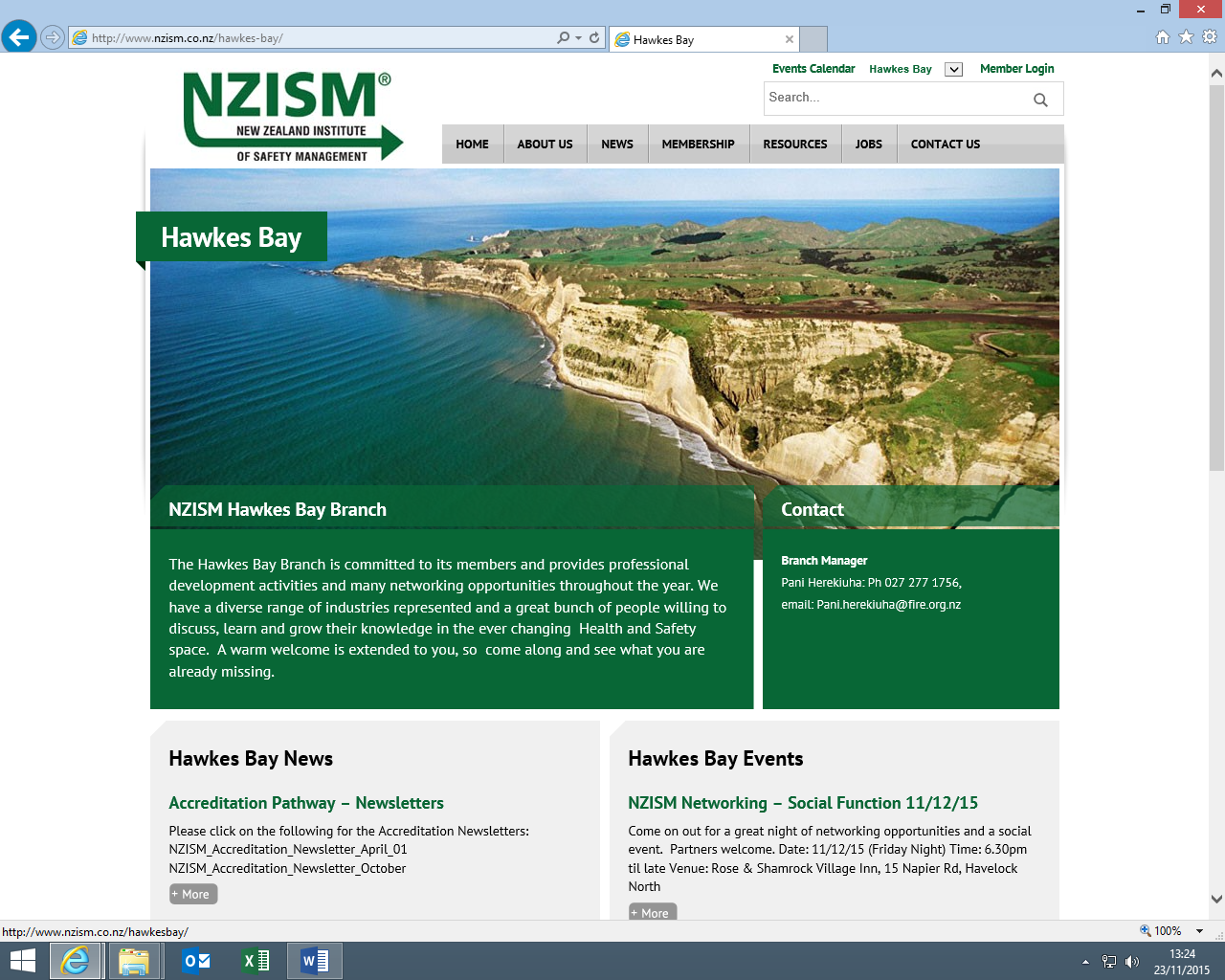 Meeting:	NZISM HB AGM AgendaDate:	29 June 2018Time:	2.30 pmVenue:	War Memorial Conference CentreApologies: 	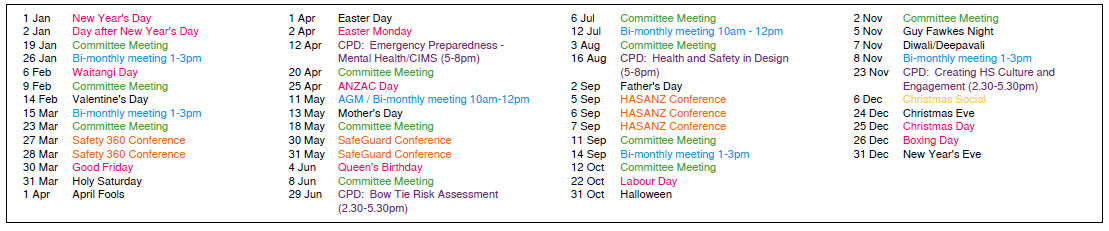 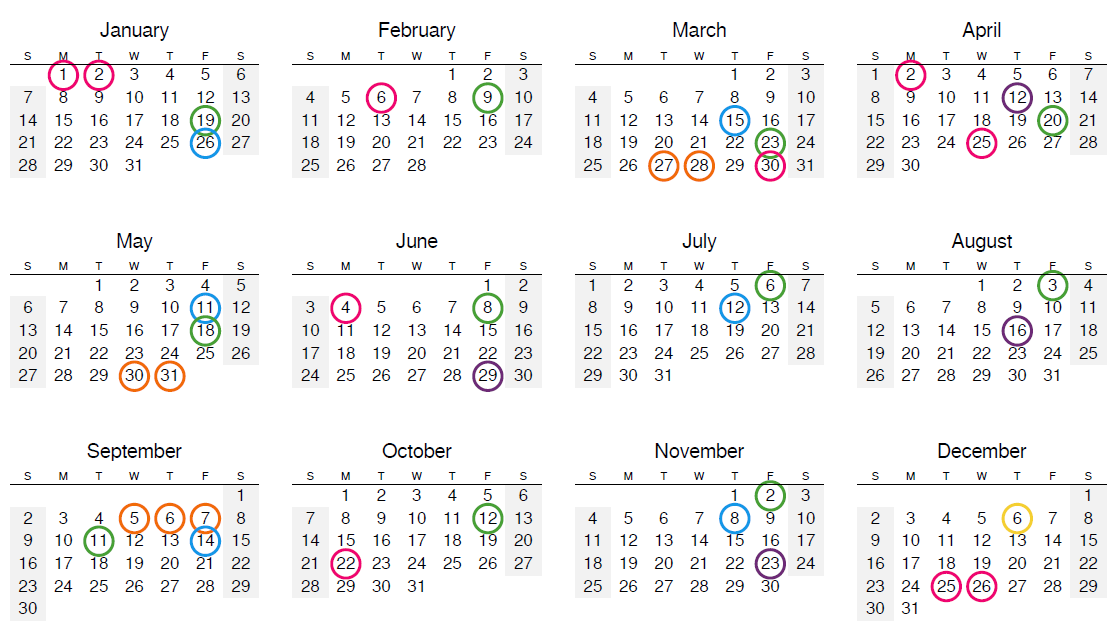 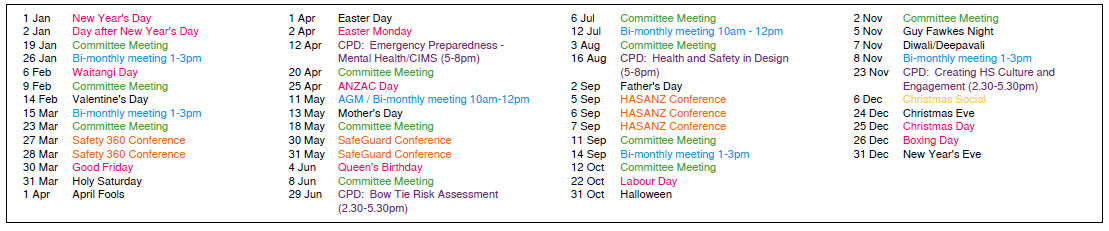 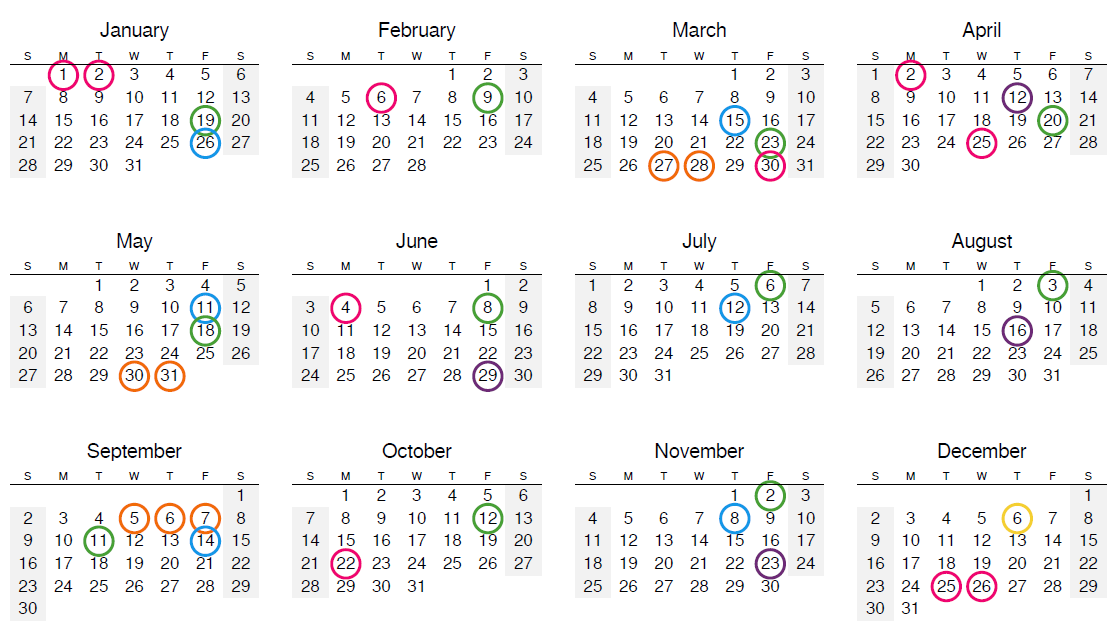 ItemAction Point/DiscussionWhoDuePrevious MinutesPaniNational CEO ReportUpdate from National CEOSelena ArmstrongBranch Managers ReportPaniAccountsFinancial accounts for 2017/18.JennieCommittee ElectionsNominations received are:Pani Herekiuha	PresidentNikola Bass		SecretaryJennie KuzmanJoanne GrahamMichelle WarrenDan DavisGenele ClearyGeneral Business  Next Bi-monthly Meeting:12 July 2018 @ 10am – 12pmNext CPD Training:	16 Aug CPD – Health and Safety in Design23 Aug CPD – NZISM Master Class – Mind the gap – moving to ISO 45001 Social drinks and potential dinnerInformal catch up for those interested after training with drinks potentially progressing to dinner. 